Antibiotic Testing Flow ChartRevision 8/3/2021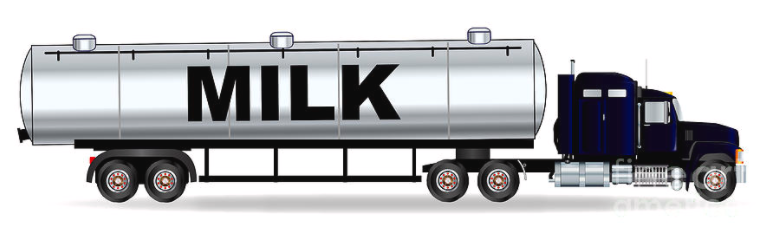 Producer Traceback ProtocolRevision 8/3/2021